WELCOME to the Department of EngineeringThis programme lists the TALKS, ACTIVITIES and EXHIBITIONS on offer for this year’s Open Days.*Thermofluid Mechanics: Transforming Healthcare, Energy, Environment and AerospacePlease Note:  Tours of our new Civil Engineering Building are at the West Cambridge site, accessible by bus (30 minutes) or on foot (45 minutes).  Please collect an admission ticket from LT2 before setting out.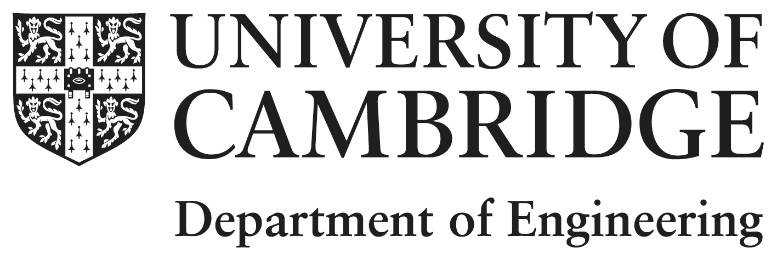 OPEN DAYS 2022Thursday 7th, Friday 8th JulySAFETY WARNINGPlease note:  All visitors are asked to observe all safety notices and keep out of restricted areas.  Some machinery and equipment in the Department can be highly dangerous if used without supervision.  Please do not touch or handle any machinery or equipment unless invited to do so by the operator or demonstrator responsible.Please keep your personal belongings with you at all times.  Report unattended bags to the security team.  In the event of a building evacuation, please follow the security team’s instructions.SAFETY WARNINGPlease note:  All visitors are asked to observe all safety notices and keep out of restricted areas.  Some machinery and equipment in the Department can be highly dangerous if used without supervision.  Please do not touch or handle any machinery or equipment unless invited to do so by the operator or demonstrator responsible.Please keep your personal belongings with you at all times.  Report unattended bags to the security team.  In the event of a building evacuation, please follow the security team’s instructions.SAFETY WARNINGPlease note:  All visitors are asked to observe all safety notices and keep out of restricted areas.  Some machinery and equipment in the Department can be highly dangerous if used without supervision.  Please do not touch or handle any machinery or equipment unless invited to do so by the operator or demonstrator responsible.Please keep your personal belongings with you at all times.  Report unattended bags to the security team.  In the event of a building evacuation, please follow the security team’s instructions.SAFETY WARNINGPlease note:  All visitors are asked to observe all safety notices and keep out of restricted areas.  Some machinery and equipment in the Department can be highly dangerous if used without supervision.  Please do not touch or handle any machinery or equipment unless invited to do so by the operator or demonstrator responsible.Please keep your personal belongings with you at all times.  Report unattended bags to the security team.  In the event of a building evacuation, please follow the security team’s instructions.SAFETY WARNINGPlease note:  All visitors are asked to observe all safety notices and keep out of restricted areas.  Some machinery and equipment in the Department can be highly dangerous if used without supervision.  Please do not touch or handle any machinery or equipment unless invited to do so by the operator or demonstrator responsible.Please keep your personal belongings with you at all times.  Report unattended bags to the security team.  In the event of a building evacuation, please follow the security team’s instructions.First AidIn the event of illness or injury, first aid is available.  Ask any Department of Engineering student or member of staff to call a First Aider or contact Reception.First AidIn the event of illness or injury, first aid is available.  Ask any Department of Engineering student or member of staff to call a First Aider or contact Reception.First AidIn the event of illness or injury, first aid is available.  Ask any Department of Engineering student or member of staff to call a First Aider or contact Reception.First AidIn the event of illness or injury, first aid is available.  Ask any Department of Engineering student or member of staff to call a First Aider or contact Reception.First AidIn the event of illness or injury, first aid is available.  Ask any Department of Engineering student or member of staff to call a First Aider or contact Reception.FacilitiesFacilitiesFacilitiesFacilitiesFacilitiesToiletsBaker BuildingNorth wing basement:  female, male, wheelchair accessibleSouth wing first floor: male, South wing second floor: femaleNorth wing first floor: wheelchair accessibleNorth wing basement:  female, male, wheelchair accessibleSouth wing first floor: male, South wing second floor: femaleNorth wing first floor: wheelchair accessibleNorth wing basement:  female, male, wheelchair accessibleSouth wing first floor: male, South wing second floor: femaleNorth wing first floor: wheelchair accessibleInglis BuildingMain ground floor corridor:  female and maleMain ground floor corridor:  female and maleMain ground floor corridor:  female and maleRefreshmentsSee our splendid refurbished Canteen on the 2nd floor, 3 floors up.Hot and cold drinks, sandwiches and snacks from vending machines in the Inglis Building corridor. Ice creams are on sale in the driveway.See our splendid refurbished Canteen on the 2nd floor, 3 floors up.Hot and cold drinks, sandwiches and snacks from vending machines in the Inglis Building corridor. Ice creams are on sale in the driveway.See our splendid refurbished Canteen on the 2nd floor, 3 floors up.Hot and cold drinks, sandwiches and snacks from vending machines in the Inglis Building corridor. Ice creams are on sale in the driveway.See our splendid refurbished Canteen on the 2nd floor, 3 floors up.Hot and cold drinks, sandwiches and snacks from vending machines in the Inglis Building corridor. Ice creams are on sale in the driveway.Rest and relaxAll are welcome to use the Library as a chill out space between tours and presentationsAll are welcome to use the Library as a chill out space between tours and presentationsAll are welcome to use the Library as a chill out space between tours and presentationsAll are welcome to use the Library as a chill out space between tours and presentationswww.eng.cam.ac.ukwww.eng.cam.ac.uk/admissionsemail: ugrad-admissions@eng.cam.ac.ukwww.eng.cam.ac.ukwww.eng.cam.ac.uk/admissionsemail: ugrad-admissions@eng.cam.ac.ukwww.eng.cam.ac.ukwww.eng.cam.ac.uk/admissionsemail: ugrad-admissions@eng.cam.ac.ukTrumpington StreetCambridge CB2 1PZ01223 332600ActivityActivityActivityActivityActivityStart timesStart timesStart timesStart timesEngineering at Cambridge presentation, with Q&AEngineering at Cambridge presentation, with Q&AEngineering at Cambridge presentation, with Q&AEngineering at Cambridge presentation, with Q&AEngineering at Cambridge presentation, with Q&A1:15, 2:15, 3:151:15, 2:15, 3:151:15, 2:15, 3:151:15, 2:15, 3:15Thermofluid Mechanics: Transforming Healthcare, Energy, Environment and Aerospace, max 35Thermofluid Mechanics: Transforming Healthcare, Energy, Environment and Aerospace, max 35Thermofluid Mechanics: Transforming Healthcare, Energy, Environment and Aerospace, max 35Thermofluid Mechanics: Transforming Healthcare, Energy, Environment and Aerospace, max 35Thermofluid Mechanics: Transforming Healthcare, Energy, Environment and Aerospace, max 351:05, 1:35, 2:15, 2:45, 3:30, 3:551:05, 1:35, 2:15, 2:45, 3:30, 3:551:05, 1:35, 2:15, 2:45, 3:30, 3:551:05, 1:35, 2:15, 2:45, 3:30, 3:55Tours of our new Civil Engineering Building at West Cambridge.  Collect tickets from the table in LR4Tours of our new Civil Engineering Building at West Cambridge.  Collect tickets from the table in LR4Tours of our new Civil Engineering Building at West Cambridge.  Collect tickets from the table in LR4Tours of our new Civil Engineering Building at West Cambridge.  Collect tickets from the table in LR4Tours of our new Civil Engineering Building at West Cambridge.  Collect tickets from the table in LR41:45, 2:45, 3:45Leave Trumpington St by 15 minutes past to arrive in time by U bus1:45, 2:45, 3:45Leave Trumpington St by 15 minutes past to arrive in time by U bus1:45, 2:45, 3:45Leave Trumpington St by 15 minutes past to arrive in time by U bus1:45, 2:45, 3:45Leave Trumpington St by 15 minutes past to arrive in time by U busElectrical, Information and Bio Engineering tours, max 15Electrical, Information and Bio Engineering tours, max 15Electrical, Information and Bio Engineering tours, max 15Electrical, Information and Bio Engineering tours, max 15Electrical, Information and Bio Engineering tours, max 151:10, 1:25, 1:40, 1:55 then every 15 minutes until 3:25 1:10, 1:25, 1:40, 1:55 then every 15 minutes until 3:25 1:10, 1:25, 1:40, 1:55 then every 15 minutes until 3:25 1:10, 1:25, 1:40, 1:55 then every 15 minutes until 3:25 Mechanics and Materials Lab tours max 50Mechanics and Materials Lab tours max 50Mechanics and Materials Lab tours max 50Mechanics and Materials Lab tours max 50Mechanics and Materials Lab tours max 501:15, 1:45, 2:20, 3:05, 3:451:15, 1:45, 2:20, 3:05, 3:451:15, 1:45, 2:20, 3:05, 3:451:15, 1:45, 2:20, 3:05, 3:45Year in Industry scheme presentationYear in Industry scheme presentationYear in Industry scheme presentationYear in Industry scheme presentationYear in Industry scheme presentation2:302:302:302:30All tours start from LR4.  If an activity appears more than once, it is repeated.All afternoon:All tours start from LR4.  If an activity appears more than once, it is repeated.All afternoon:All tours start from LR4.  If an activity appears more than once, it is repeated.All afternoon:All tours start from LR4.  If an activity appears more than once, it is repeated.All afternoon:All tours start from LR4.  If an activity appears more than once, it is repeated.All afternoon:All tours start from LR4.  If an activity appears more than once, it is repeated.All afternoon:All tours start from LR4.  If an activity appears more than once, it is repeated.All afternoon:All tours start from LR4.  If an activity appears more than once, it is repeated.All afternoon:All tours start from LR4.  If an activity appears more than once, it is repeated.All afternoon:LT2LT2Meet Directors of Studies and ask questions about our course.  See how the Department supports Diversity in EngineeringMeet Directors of Studies and ask questions about our course.  See how the Department supports Diversity in EngineeringMeet Directors of Studies and ask questions about our course.  See how the Department supports Diversity in EngineeringMeet Directors of Studies and ask questions about our course.  See how the Department supports Diversity in EngineeringMeet Directors of Studies and ask questions about our course.  See how the Department supports Diversity in EngineeringMeet Directors of Studies and ask questions about our course.  See how the Department supports Diversity in EngineeringMeet Directors of Studies and ask questions about our course.  See how the Department supports Diversity in EngineeringMeet Directors of Studies and ask questions about our course.  See how the Department supports Diversity in EngineeringMeet Directors of Studies and ask questions about our course.  See how the Department supports Diversity in EngineeringMeet Directors of Studies and ask questions about our course.  See how the Department supports Diversity in EngineeringMeet Directors of Studies and ask questions about our course.  See how the Department supports Diversity in EngineeringMeet Directors of Studies and ask questions about our course.  See how the Department supports Diversity in EngineeringSelf-Guided TourSelf-Guided TourGo to the Design and Project Office to see our current students’ work, how Cambridge Engineering made the news in the last year and what building works we have in the pipe line. See the Dyson Centre for Engineering Design, our world-class student maker-space used for teaching and check out some of our Student societies, building racing cars, rockets, 3D printers and many other things. Visit the Library where you will find members of the Centre for Languages & Inter-Communication and learn about becoming a global engineer, meet our Industrial Placement coordinator to discover how we help our students find well paid vacation work, discover the opportunities available with the Year in Industry Scheme and say hello to the Library staff and find out what resources and spaces are available for your studies.Go to the Design and Project Office to see our current students’ work, how Cambridge Engineering made the news in the last year and what building works we have in the pipe line. See the Dyson Centre for Engineering Design, our world-class student maker-space used for teaching and check out some of our Student societies, building racing cars, rockets, 3D printers and many other things. Visit the Library where you will find members of the Centre for Languages & Inter-Communication and learn about becoming a global engineer, meet our Industrial Placement coordinator to discover how we help our students find well paid vacation work, discover the opportunities available with the Year in Industry Scheme and say hello to the Library staff and find out what resources and spaces are available for your studies.Go to the Design and Project Office to see our current students’ work, how Cambridge Engineering made the news in the last year and what building works we have in the pipe line. See the Dyson Centre for Engineering Design, our world-class student maker-space used for teaching and check out some of our Student societies, building racing cars, rockets, 3D printers and many other things. Visit the Library where you will find members of the Centre for Languages & Inter-Communication and learn about becoming a global engineer, meet our Industrial Placement coordinator to discover how we help our students find well paid vacation work, discover the opportunities available with the Year in Industry Scheme and say hello to the Library staff and find out what resources and spaces are available for your studies.Go to the Design and Project Office to see our current students’ work, how Cambridge Engineering made the news in the last year and what building works we have in the pipe line. See the Dyson Centre for Engineering Design, our world-class student maker-space used for teaching and check out some of our Student societies, building racing cars, rockets, 3D printers and many other things. Visit the Library where you will find members of the Centre for Languages & Inter-Communication and learn about becoming a global engineer, meet our Industrial Placement coordinator to discover how we help our students find well paid vacation work, discover the opportunities available with the Year in Industry Scheme and say hello to the Library staff and find out what resources and spaces are available for your studies.Go to the Design and Project Office to see our current students’ work, how Cambridge Engineering made the news in the last year and what building works we have in the pipe line. See the Dyson Centre for Engineering Design, our world-class student maker-space used for teaching and check out some of our Student societies, building racing cars, rockets, 3D printers and many other things. Visit the Library where you will find members of the Centre for Languages & Inter-Communication and learn about becoming a global engineer, meet our Industrial Placement coordinator to discover how we help our students find well paid vacation work, discover the opportunities available with the Year in Industry Scheme and say hello to the Library staff and find out what resources and spaces are available for your studies.Go to the Design and Project Office to see our current students’ work, how Cambridge Engineering made the news in the last year and what building works we have in the pipe line. See the Dyson Centre for Engineering Design, our world-class student maker-space used for teaching and check out some of our Student societies, building racing cars, rockets, 3D printers and many other things. Visit the Library where you will find members of the Centre for Languages & Inter-Communication and learn about becoming a global engineer, meet our Industrial Placement coordinator to discover how we help our students find well paid vacation work, discover the opportunities available with the Year in Industry Scheme and say hello to the Library staff and find out what resources and spaces are available for your studies.Go to the Design and Project Office to see our current students’ work, how Cambridge Engineering made the news in the last year and what building works we have in the pipe line. See the Dyson Centre for Engineering Design, our world-class student maker-space used for teaching and check out some of our Student societies, building racing cars, rockets, 3D printers and many other things. Visit the Library where you will find members of the Centre for Languages & Inter-Communication and learn about becoming a global engineer, meet our Industrial Placement coordinator to discover how we help our students find well paid vacation work, discover the opportunities available with the Year in Industry Scheme and say hello to the Library staff and find out what resources and spaces are available for your studies.Go to the Design and Project Office to see our current students’ work, how Cambridge Engineering made the news in the last year and what building works we have in the pipe line. See the Dyson Centre for Engineering Design, our world-class student maker-space used for teaching and check out some of our Student societies, building racing cars, rockets, 3D printers and many other things. Visit the Library where you will find members of the Centre for Languages & Inter-Communication and learn about becoming a global engineer, meet our Industrial Placement coordinator to discover how we help our students find well paid vacation work, discover the opportunities available with the Year in Industry Scheme and say hello to the Library staff and find out what resources and spaces are available for your studies.Go to the Design and Project Office to see our current students’ work, how Cambridge Engineering made the news in the last year and what building works we have in the pipe line. See the Dyson Centre for Engineering Design, our world-class student maker-space used for teaching and check out some of our Student societies, building racing cars, rockets, 3D printers and many other things. Visit the Library where you will find members of the Centre for Languages & Inter-Communication and learn about becoming a global engineer, meet our Industrial Placement coordinator to discover how we help our students find well paid vacation work, discover the opportunities available with the Year in Industry Scheme and say hello to the Library staff and find out what resources and spaces are available for your studies.Go to the Design and Project Office to see our current students’ work, how Cambridge Engineering made the news in the last year and what building works we have in the pipe line. See the Dyson Centre for Engineering Design, our world-class student maker-space used for teaching and check out some of our Student societies, building racing cars, rockets, 3D printers and many other things. Visit the Library where you will find members of the Centre for Languages & Inter-Communication and learn about becoming a global engineer, meet our Industrial Placement coordinator to discover how we help our students find well paid vacation work, discover the opportunities available with the Year in Industry Scheme and say hello to the Library staff and find out what resources and spaces are available for your studies.Go to the Design and Project Office to see our current students’ work, how Cambridge Engineering made the news in the last year and what building works we have in the pipe line. See the Dyson Centre for Engineering Design, our world-class student maker-space used for teaching and check out some of our Student societies, building racing cars, rockets, 3D printers and many other things. Visit the Library where you will find members of the Centre for Languages & Inter-Communication and learn about becoming a global engineer, meet our Industrial Placement coordinator to discover how we help our students find well paid vacation work, discover the opportunities available with the Year in Industry Scheme and say hello to the Library staff and find out what resources and spaces are available for your studies.Go to the Design and Project Office to see our current students’ work, how Cambridge Engineering made the news in the last year and what building works we have in the pipe line. See the Dyson Centre for Engineering Design, our world-class student maker-space used for teaching and check out some of our Student societies, building racing cars, rockets, 3D printers and many other things. Visit the Library where you will find members of the Centre for Languages & Inter-Communication and learn about becoming a global engineer, meet our Industrial Placement coordinator to discover how we help our students find well paid vacation work, discover the opportunities available with the Year in Industry Scheme and say hello to the Library staff and find out what resources and spaces are available for your studies.TimeWhat’s going onWhat’s going onWhat’s going onTimeWhat’s going onTimeWhat’s going onWhat’s going onWhat’s going onTimeWhat’s going onWhat’s going onWhat’s going onWhat’s going on1:00Doors openDoors openDoors open2:003:004:001:05TM:THEEA*starts from LR4 (≈ 1 hour, max 35)TM:THEEA*starts from LR4 (≈ 1 hour, max 35)TM:THEEA*starts from LR4 (≈ 1 hour, max 35)2:053:05Mechanics and Materials lab tour departs from LR4 (Max 50, ≈ 1 hour)Mechanics and Materials lab tour departs from LR4 (Max 50, ≈ 1 hour)Mechanics and Materials lab tour departs from LR4 (Max 50, ≈ 1 hour)4:051:10Electrical, Information and Bio Engineering tours start from LR4 (Max 15, ≈ 1 hour)Electrical, Information and Bio Engineering tours start from LR4 (Max 15, ≈ 1 hour)Electrical, Information and Bio Engineering tours start from LR4 (Max 15, ≈ 1 hour)2:10Electrical, Information and Bio Engineering tours start from LR4 (Max 15, ≈ 1 hour)3:10Electrical, Information and Bio Engineering tours start from LR4 (Max 15, ≈ 1 hour)Electrical, Information and Bio Engineering tours start from LR4 (Max 15, ≈ 1 hour)Electrical, Information and Bio Engineering tours start from LR4 (Max 15, ≈ 1 hour)4:151:15Cambridge Engineering in the Constance Tipper Theatre (≈ 30 mins)Mechanics and Materials lab tour departs from LR4 (Max 50, ≈ 1 hour)Last chance to catch the bus to the 1:45 Civil Engineering Building tour. Tickets required, collect from LR4Cambridge Engineering in the Constance Tipper Theatre (≈ 30 mins)Mechanics and Materials lab tour departs from LR4 (Max 50, ≈ 1 hour)Last chance to catch the bus to the 1:45 Civil Engineering Building tour. Tickets required, collect from LR4Cambridge Engineering in the Constance Tipper Theatre (≈ 30 mins)Mechanics and Materials lab tour departs from LR4 (Max 50, ≈ 1 hour)Last chance to catch the bus to the 1:45 Civil Engineering Building tour. Tickets required, collect from LR42:15Cambridge Engineering in the Constance Tipper Theatre (≈ 30 mins)Last chance to catch the bus to the 2:45 Civil Engineering Building tour. Tickets required, collect from LR4TM:THEEA*starts from LR4 (≈ 1 hour, max 35)3:15Cambridge Engineering in the Constance Tipper Theatre (≈ 30 mins)Mechanics and Materials lab tour departs from LR4 (Max 50, ≈ 1 hour)Last chance to catch the bus to the 3:45 Civil Engineering Building tour. Tickets required, collect from LR4Cambridge Engineering in the Constance Tipper Theatre (≈ 30 mins)Mechanics and Materials lab tour departs from LR4 (Max 50, ≈ 1 hour)Last chance to catch the bus to the 3:45 Civil Engineering Building tour. Tickets required, collect from LR4Cambridge Engineering in the Constance Tipper Theatre (≈ 30 mins)Mechanics and Materials lab tour departs from LR4 (Max 50, ≈ 1 hour)Last chance to catch the bus to the 3:45 Civil Engineering Building tour. Tickets required, collect from LR44:201:202:20Mechanics and Materials lab tour departs from LR4 (Max 50, ≈ 1 hour)3:204:251:25Electrical, Information and Bio Engineering tours start from LR4 (Max 15, ≈ 1 hour)Electrical, Information and Bio Engineering tours start from LR4 (Max 15, ≈ 1 hour)Electrical, Information and Bio Engineering tours start from LR4 (Max 15, ≈ 1 hour)2:25Electrical, Information and Bio Engineering tours start from LR4 (Max 15, ≈ 1 hour)3:25Electrical, Information and Bio Engineering tours start from LR4 (Max 15, ≈ 1 hour)TM:THEEA*starts from LR4 (≈ 1 hour, max 35)Electrical, Information and Bio Engineering tours start from LR4 (Max 15, ≈ 1 hour)TM:THEEA*starts from LR4 (≈ 1 hour, max 35)Electrical, Information and Bio Engineering tours start from LR4 (Max 15, ≈ 1 hour)TM:THEEA*starts from LR4 (≈ 1 hour, max 35)4:30Doors closeDoors closeDoors closeDoors close1:30Director Of Studies Desk opens in LT2.  Question our Admissions GurusDirector Of Studies Desk opens in LT2.  Question our Admissions GurusDirector Of Studies Desk opens in LT2.  Question our Admissions Gurus2:30Year in Industry scheme presentation starts in LT63:301:35TM:THEEA*starts from LR4 (≈ 1 hour, max 35)TM:THEEA*starts from LR4 (≈ 1 hour, max 35)TM:THEEA*starts from LR4 (≈ 1 hour, max 35)2:353:351:40Electrical, Information and Bio Engineering tours start from LR4 (Max 15, ≈ 1 hour)Electrical, Information and Bio Engineering tours start from LR4 (Max 15, ≈ 1 hour)Electrical, Information and Bio Engineering tours start from LR4 (Max 15, ≈ 1 hour)2:40Electrical, Information and Bio Engineering tours start from LR4 (Max 15, ≈ 1 hour)3:401:45Mechanics and Materials lab tour departs from LR4 (Max 50, ≈ 1 hour)Civil Engineering Building tour at West Cambridge.  Tickets required, collect from LR4Mechanics and Materials lab tour departs from LR4 (Max 50, ≈ 1 hour)Civil Engineering Building tour at West Cambridge.  Tickets required, collect from LR4Mechanics and Materials lab tour departs from LR4 (Max 50, ≈ 1 hour)Civil Engineering Building tour at West Cambridge.  Tickets required, collect from LR42:45TM:THEEAstarts from LR4 (≈ 1 hour, max 35)Civil Engineering Building tour at West Cambridge.  Tickets required, collect from LR43:45Mechanics and Materials lab tour departs from LR4 (Max 50, ≈ 1 hour)Civil Engineering Building tour at West Cambridge.  Tickets required, collect from LR4Mechanics and Materials lab tour departs from LR4 (Max 50, ≈ 1 hour)Civil Engineering Building tour at West Cambridge.  Tickets required, collect from LR4Mechanics and Materials lab tour departs from LR4 (Max 50, ≈ 1 hour)Civil Engineering Building tour at West Cambridge.  Tickets required, collect from LR41:502:503:501:55Electrical, Information and Bio Engineering tours start from LR4 (Max 15, ≈ 1 hour)Electrical, Information and Bio Engineering tours start from LR4 (Max 15, ≈ 1 hour)Electrical, Information and Bio Engineering tours start from LR4 (Max 15, ≈ 1 hour)2:55Electrical, Information and Bio Engineering tours start from LR4 (Max 15, ≈ 1 hour)3:55TM:THEEA*starts from LR4 (≈ 1 hour, max 35)TM:THEEA*starts from LR4 (≈ 1 hour, max 35)TM:THEEA*starts from LR4 (≈ 1 hour, max 35)